4070P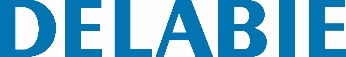 Porta-rolos de casa de banho com rolo de reservaReferência: 4070P Informação para prescriçãoPorta-rolos de casa de banho com rolo de reserva em Inox 304 bacteriostático polido brilhante.Tubo Ø 25, espessura de 1,2 mm.Fixações invisíveis.